GUÍA DE ORIENTACIÓN SEGURO DE DAÑOS Y DEUDA(https://portal.fsv.gob.sv/servicios/)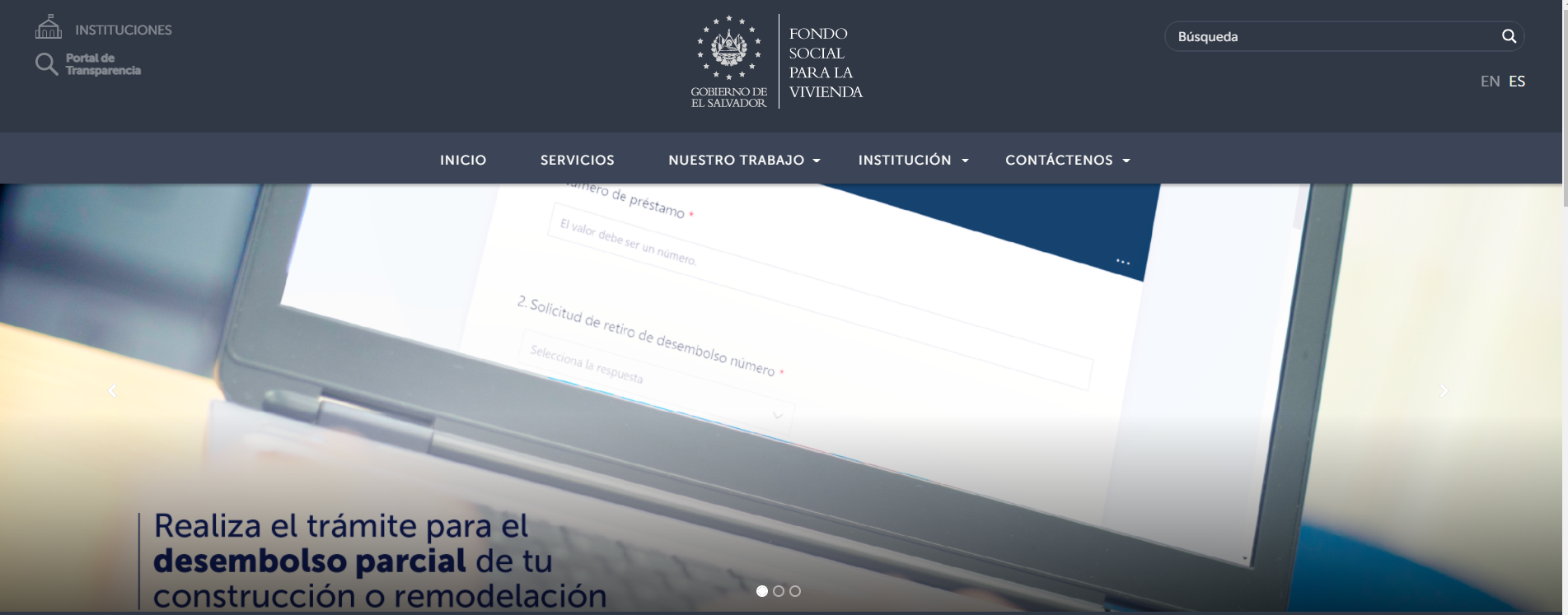 	https://portal.fsv.gob.sv/guia-de-servicios/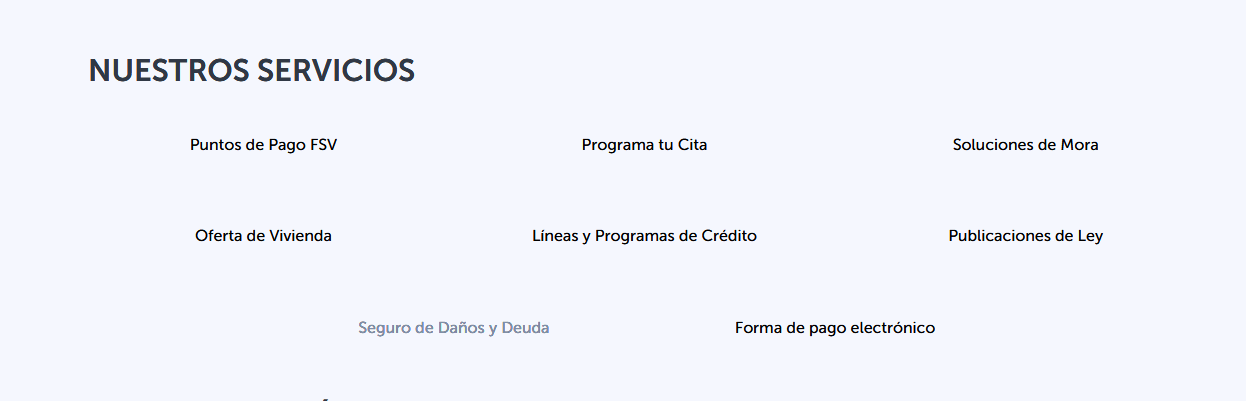 https://portal.fsv.gob.sv/servicios/seguro-de-danos-y-deuda/ 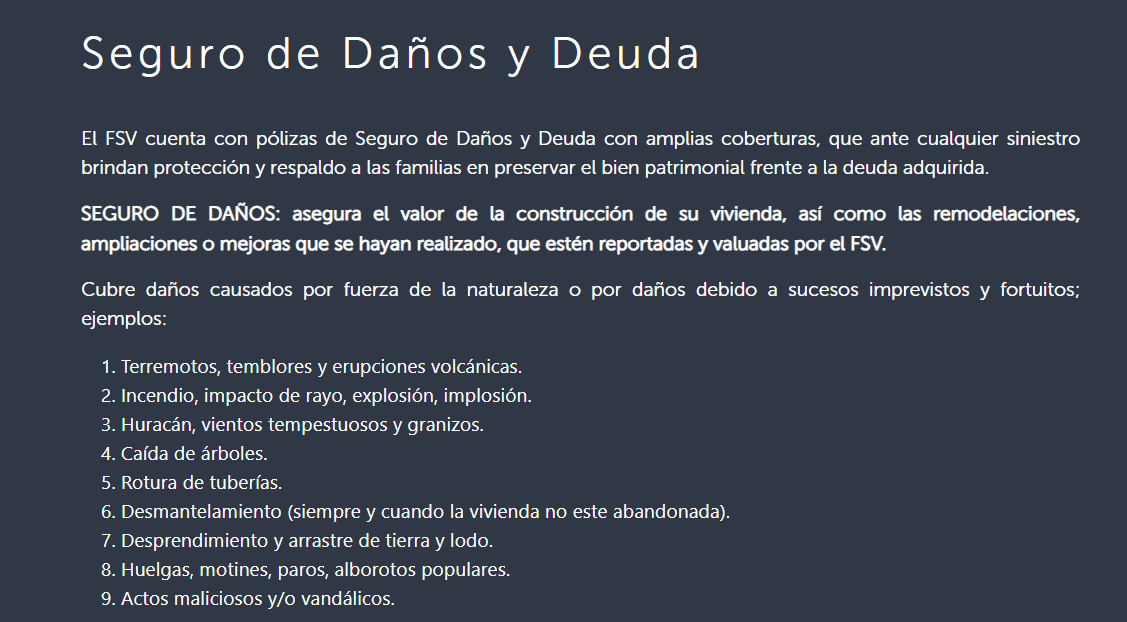 